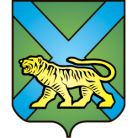 ТЕРРИТОРИАЛЬНАЯ ИЗБИРАТЕЛЬНАЯ КОМИССИЯ
ГОРОДА УССУРИЙСКАРЕШЕНИЕг. Уссурийск
О назначении Барановой О.Б., Высевко М.В., Пащенко И.М.,Панфиловой И.В., Шамрило С.Г. членом участковой избирательной комиссиис правом решающего голосаизбирательного участка № 2861На основании решений территориальной избирательной комиссии города Уссурийска от 19 февраля 2018 года № 66/509 «Об освобождении М.В. Сериковой от обязанностей секретаря и сложении полномочий члена участковой избирательной комиссии с правом решающего голоса избирательного участка № 2861», от 19 февраля 2018 года № 66/510 «Об освобождении А.А. Жабко, В.М. Ивашинникова, А.В.  Калиниченко,  Л.В. Онипко от обязанностей члена участковой избирательной комиссии с правом решающего голоса избирательного участка № 286», в соответствии с частью 7 статьи 28 Федерального закона «Об основных гарантиях избирательных прав и права на участие в референдуме граждан Российской Федерации», частью 8 статьи 31 Избирательного кодекса Приморского края, решением Избирательной комиссии Приморского края от 05 февраля 2018 года                    № 54/549 «О кандидатурах, дополнительно зачисленных в резерв составов участковых комиссий Приморского края избирательных участков  с № 3801 по № 3831, с № 2880 по № 2899, группы с № 2801 по № 2869»  территориальная избирательная комиссия города УссурийскаРЕШИЛА:Назначить членом участковой избирательной комиссии с правом решающего голоса избирательного участка № 2861:Баранову Ольгу Борисовну, 07.11.1949 года рождения, образование высшее, пенсионера, кандидатура предложена собранием избирателей по месту жительства: г. Уссурийск, ул. Советская, 154;Высевко Марину Валериевну, 27.11.1974 года рождения, образование среднее специальное, временно не работающую, кандидатура предложена Всероссийской политической партией «ЕДИНАЯ РОССИЯ»;Пащенко Инну Михайловну, 15.12.1979 года рождения, образование высшее, учителя МБОУ «Средняя общеобразовательная школа № 30», кандидатура предложена Уссурийской женской общественной Организацией «ЖЕНЩИНЫ УССУРИЙСКА»;Панфилову Ирину Викторовну, 25.04.1976 года рождения, образование среднее специальное, заведующую клубом в/ч 98652, кандидатура предложена собранием избирателей по месту жительства:          г. Уссурийск, ул. Советская, 154;Шамрило Светлану Георгиевну, 24.06.1948 года рождения, образование среднее специальное, пенсионера, кандидатура предложена собранием избирателей по месту жительства: г. Уссурийск, ул. Советская, 154;Направить настоящее решение в участковую избирательную комиссию избирательного участка № 2861 для сведения и ознакомления.Выдать члену участковой избирательной комиссии с правом решающего голоса избирательного участка № 2861 Барановой О.Б., Высевко М.В., Пащенко И.М., Панфиловой И.В., Шамрило С.Г. удостоверение установленного образца. Разместить настоящее решение на официальном сайте администрации Уссурийского городского округа в разделе «Территориальная избирательная комиссия города Уссурийска» в информационно-телекоммуникационной сети «Интернет».Председатель комиссии	                                                    О.М. Михайлова  Секретарь комиссии					                            С.В. Хамайко19 февраля 2018 года                         № 66/511